English – Friday 10th July1. Listen to a storyListen to Voices in the Park again. https://youtu.be/58kla7GhxasWhat do you notice about the story this time? Answer the questions about the story. Write your answers in the red box. Questions about Voices in the ParkWhich character do you think is most hopeful? Which is character do you feel is the saddest? Who is the most angry? Who is the most frightened? Which character would you most like to meet? Which person is most like you?2. Using ParagraphsRead No Paragraphs. This is Smudge and Charles’ voices, but there are no paragraphs.Make marks on the text to show where you would start a new paragraph to make the writing clearer. No ParagraphsI was at home on my own again. It’s so boring. Then mummy said that it was time for our walk. There was a very friendly dog in the park and Victoria was having a great time. I wished I was. “D’you wanna come on the slide?” a voice asked. It was a girl, unfortunately, but I went anyway. She was brilliant on the slide; she went really fast. I was amazed. The two dogs raced round like old friends. The girl took off her coat and swung on the climbing frame, so I did the same. I’m good at climbing trees, so I showed her how to do it. She told me her name was Smudge – a funny name, I know, but she’s quite nice. Then Mummy caught us talking together and I had to go home. Maybe Smudge will be there next time?Dad had been really fed up, so I was pleased when he said we could take Albert to the park. Albert’s always in such a hurry to be let off his lead. He went straight up to this lovely dog and sniffed its bum (he always does that). Of course, the other dog didn’t mind, but its owner was really angry, the silly twit. I got talking to this boy. I thought he was a bit of a wimp at first, but he’s okay. We played on the see-saw and he didn’t say much, but later on he was a bit more friendly. We both burst out laughing when we saw Albert having a swim. Then we all played on the bandstand, and I felt really, really happy. Charlie picked a flower and gave it to me Then his mum called him and he had to go. He looked sad. When I got home, I put the flower in some water, and made Dad a nice cup of tea. 3.  Now for some writingImagine all four characters go to the park the next day. What would they each do? Write notes on The Next Day. Pick one of the characters and write how they would tell about what happened the next day. Try to make your writing sound like them. Organise your writing in paragraphs. The Next DayBack to the parkChoose one of the characters and write in their voice to tell what happened when they went back to the park the next day.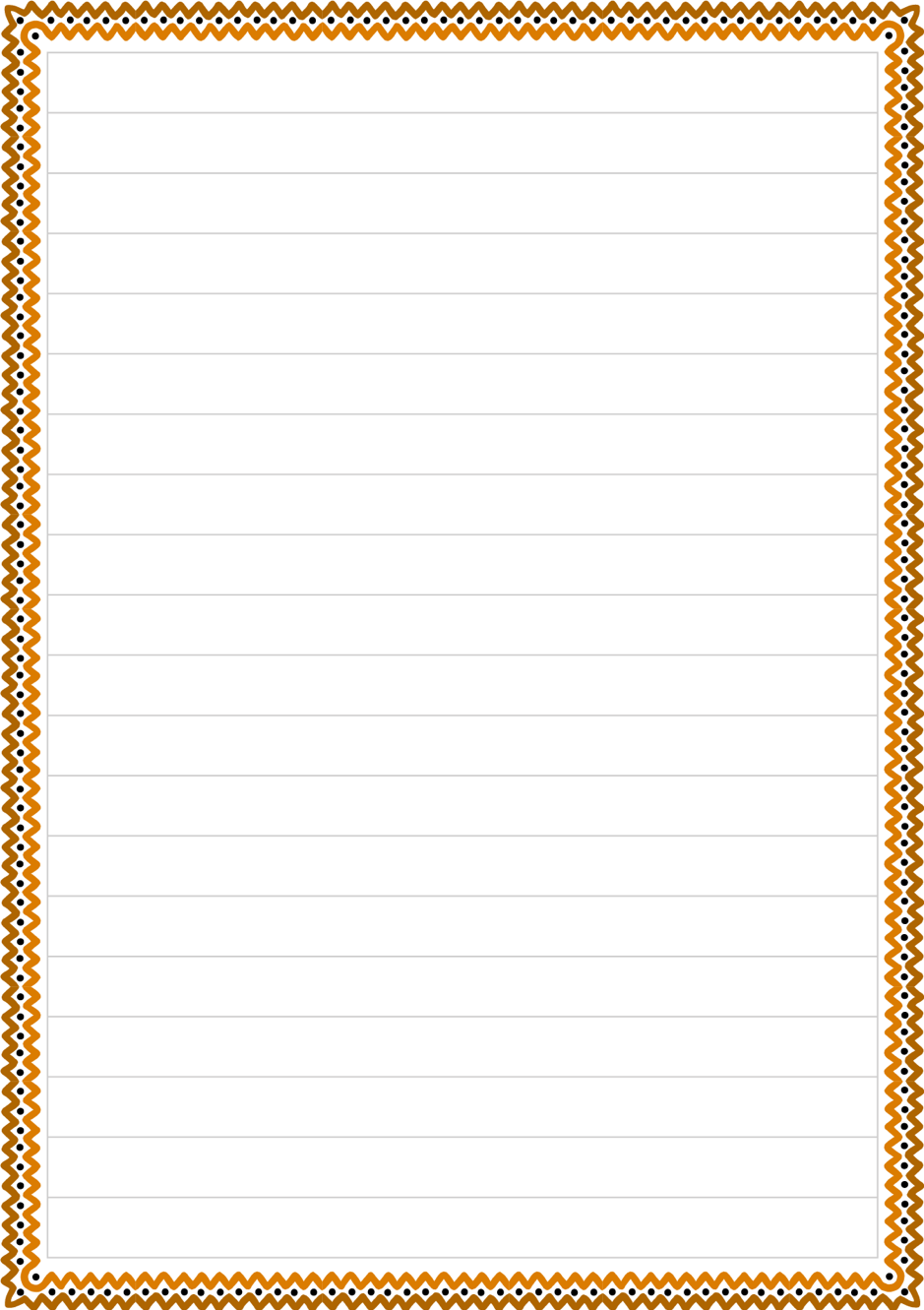 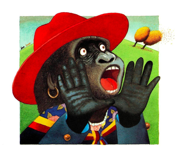 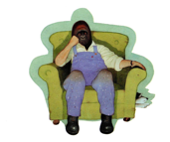 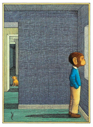 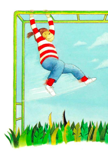 